Информация для заказаСправка [1, 2]Гамма-глутамилтрансфераза (гамма-ГТ), также называемая гамма-глутамилтранспептидазой – это фермент, присутствующий в печени и желчном протоке. Он является наиболее чувствительным индикатором гепатобилиарных заболеваний. Из-за высокого отрицательного прогностического значения для этих заболеваний, измерение гамма-ГТ широко используется для исключения их гепатического или билиарного происхождения. Вместе с другими ферментами, такими как аланинаминотрансфераза (АЛТ), аспартатаминотрансфераза (АСТ) и холинэстераза, гамма-ГТ является ценным инструментом для дифференциальной диагностики заболеваний печени [1].МетодКинетический фотометрический тест в соответствии с методикой Зейца/Персиджина (1974) [2].Тест также был стандартизован по методу в соответствии с IFCC [4]. Результаты в соответствии с IFCC получены при использовании специального фактора, или, если использовали калибратор (TruCal U), то использовали калибровочное значение для IFCC метода.Принцип определенияГамма-ГТ катализирует перенос глутаминовой кислоты на акцепторы, подобные глицилглицину, как в данном случае. При этом высвобождается 5-амино-2-нитробензоат, концентрацию которого можно измерить при 405 нм. Увеличение поглощения при этой длине волны прямо пропорционально активности гамма-ГТ.L-Гамма-глутамил-3-карбокси-4-нитроанилид ++ Глицилглицин  Гамма-глутамил-глицилглицин + 5-Амино-2-нитробензоатРеагентыКомпоненты и их концентрации в реакционной смесиСтабильность и хранениеРеагенты стабильны до конца месяца, указанного в сроке годности, при хранении при 2–8°С. Не допускать загрязнения. Не замораживать реагенты! Реагент 2 хранить в защищенном от света месте.Меры предосторожности1. В качестве консерванта реагенты содержат азид натрия (0.95 г/л). Не глотать! Избегать контакта реактивов с кожей и слизистыми.2. Обычные меры предосторожности, принимаемые при работе с лабораторными реактивами.Обезвреживание отходовВ соответствии с местными правилами.Подготовка реагентаЗапуск реакции субстратомРеагенты готовы к использованию.Запуск реакции образцомСмешайте 4 части реагента 1 с одной частью реагента 2 (например, 20 мл R1 + 5 мл R2) = монореагент.Стабильность монореагента:Монореагент хранить в темноте!Необходимые материалы, не включенные в набор• 0,9% раствор NaCl.• Общее лабораторное оборудование.Исследуемые образцы• Сыворотка.• Гепаринизированная плазма.Стабильность [6]:не менее 1 недели от –20°C до +25°C.Загрязненные образцы хранению не подлежат.Процедура определенияАдаптации к автоматизированным системам запрашивайте дополнительноЗапуск реакции образцом РасчетПо фактору Из значений оптической плотности вычислить ΔA/мин и умножить на соответствующий фактор из нижеследующей таблицы:ΔA/мин х фактор = активность гамма-ГТ [Е/л]По калибратору Гамма-ГТ [Е/л] =   х Конц. кал. [Е/л]Контроли и калибраторыВ случае, если TruCal U используется в качестве калибратора, используйте соответствующие значение для Szasz метода и IFCC метода. Для внутреннего контроля качества с каждой серией образцов проводите измерения контрольных сывороток TruLab N и P.Рабочие характеристикиДиапазон измеренийПри использовании автоматических анализаторов тест позволяет определять активности гамма-ГТ в диапазоне измерений до 1200 Е/л.В ручном режиме измерений тест применяется для определения активности гамма-ГТ, соответствующей максимальному значению ΔA/мин = 0.20. Если значение превосходит верхнюю границу диапазона, образец должен быть разведен 1 + 5 изотоническим раствором NaCl (9 г/л) и полученный результат должен быть умножен на 6.Специфичность/Помехоустойчивостьаскорбиновая к-та до 30 мг/дл, билирубин до 40 мг/дл, гемоглобин до 400 мг/дл и липемия до 2000 мг/дл триглицеридов не влияют на точность анализа. Чувствительность/Пределы определенияНижний предел определения 2 Е/л.Воспроизводимость(t = 37°C, число измерений n = 20)Нормальные величиныЛитература1. Thomas L. Clinical Laboratory Diagnostics. 1st ed. Frankfurt: TH-Books Verlagsgesellschaft; 1998. p. 80-86.2. Persijn JP, van der Silk W. A new method for the determination of gamma-glutamyltransferase in serum. J Clin Chem Clin Biochem 1976; 14: 421-427.3. Szasz G. Gamma-Glutamyltranspeptidase. In: Bergmeyer HU. Methoden der enzymatischen Analyse. Weinheim: Verlag Chemie, 1974. p. 757.4. Schumann G, Bonora R, Ceriotti F, Fйrard G et al. IFCC primary reference procedure for the measurement of catalytic activity concentrations of enzymes at 37°C. Part 5: Reference procedure for the measurement of catalytic concentration of g-glutamyltransferase. Clin Chem Lab Med 2002; 40: 734-738.5. Fischbach F, Zawta B. Age-dependent reference limits of several enzymes in plasma at different measuring temperatures. Klin Lab 1992; 38: 555-561.6. Guder WG, Zawta B et al. The Quality of Diagnostic Samples. 1 st ed. Darmstadt: GIT Verlag; 2001; p. 30-1.Разрешено к обращению на территории Российской Федерации     РУ № ФСР 2011/11407Система менеджмента качества сертифицирована на соответствие требованиям:  ISO 9001:2008, EN ISO 13485:2012, ГОСТ ISO 9001-2011, ГОСТ ISO 13485-2011      Допущено к обращению на территории Европейского Союза 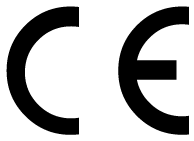 Авторизованный представитель ЗАО «ДИАКОН-ДС» в ЕСCE-partner4UESDOORNLAAN 13, 3951DB MAARN, THE NETHERLANDSИзготовительЗАО «ДИАКОН-ДС»142290, Московская область, г. Пущино, ул. Грузовая, д. 1а.По лицензии «DiaSys Diagnostic Systems GmbH», Alte Strasse 9, 65558 Holzheim, Germany. Alte Strasse 9, 65558 Holzheim, Germany.Кат. №ФасовкаSB 10 280 021R1 2х68 мл + R2 2х17 млSB 10 280 022R1 6х68 мл + R2 6х17 млR1:Tрис, ммоль/л             (pH 8.25)100Глицилглицин, ммоль/л100R2:L-Гамма-глутамил-3-карбокси-4-нитроанилид, ммоль/л44 неделипри 2–8°C5 днейпри 15–25°CДлина волны, нмДлина волны, нм405 (400 – 420)405 (400 – 420)405 (400 – 420)405 (400 – 420)Длина опт. пути, смДлина опт. пути, см1111Температура, °CТемпература, °C37373737ИзмерениеИзмерениеотносительно холостой пробыотносительно холостой пробыотносительно холостой пробыотносительно холостой пробыЗапуск реакции субстратом Запуск реакции субстратом Запуск реакции субстратом Запуск реакции субстратом Запуск реакции субстратом Запуск реакции субстратом ОбразецХолостая
пробаОбразец/калибр., мклОбразец/калибр., мкл100–Дист. вода, мклДист. вода, мкл–100Реагент 1, мклРеагент 1, мкл10001000Перемешать, инкубировать 1 мин, затем добавить:Перемешать, инкубировать 1 мин, затем добавить:Перемешать, инкубировать 1 мин, затем добавить:Перемешать, инкубировать 1 мин, затем добавить:Реагент 2, мклРеагент 2, мкл250250Перемешать. Через 1 мин. измерить оптическую плотность (А1) и включить секундомер. Измерить оптическую плотность (А2) через 1, 2 и 3 мин.Перемешать. Через 1 мин. измерить оптическую плотность (А1) и включить секундомер. Измерить оптическую плотность (А2) через 1, 2 и 3 мин.Перемешать. Через 1 мин. измерить оптическую плотность (А1) и включить секундомер. Измерить оптическую плотность (А2) через 1, 2 и 3 мин.Перемешать. Через 1 мин. измерить оптическую плотность (А1) и включить секундомер. Измерить оптическую плотность (А2) через 1, 2 и 3 мин.ОбразецХолостая пробаОбразец/калибр., мкл100–Дист. вода, мкл–100Монореагент, мкл10001000Перемешать. Через 1 мин измерить оптическую плотность (А1) и включить секундомер. Измерить оптическую плотность (А2) через 1, 2 и 3 мин.Перемешать. Через 1 мин измерить оптическую плотность (А1) и включить секундомер. Измерить оптическую плотность (А2) через 1, 2 и 3 мин.Перемешать. Через 1 мин измерить оптическую плотность (А1) и включить секундомер. Измерить оптическую плотность (А2) через 1, 2 и 3 мин.по Szaszпо IFCCЗапуск субстратом (405 нм)14211606Запуск образцом (405 нм)11581309Кат. №ФасовкаTruCal U5 9100 60 10 0601х3 млTruLab N5 9000 60 10 0601х5 млTruLab P5 9050 60 10 0601х5 млОбразецСреднеарифметическое значение, ммоль/лSD, ммоль/лCV, %ВнутрисерийнаяВнутрисерийнаяВнутрисерийнаяВнутрисерийнаяОбразец 139.90.992.48Образец 273.60.851.16Образец 32061.320.64МежсерийнаяМежсерийнаяМежсерийнаяМежсерийнаяОбразец 141.50.621.49Образец 272.30.610.85Образец 32040.740.36По Szasz [5]По Szasz [5]По Szasz [5]По Szasz [5]По Szasz [5]Женщины  < 32 Е/л;Женщины  < 32 Е/л;Женщины  < 32 Е/л;Мужчины  < 49 Е/лМужчины  < 49 Е/лПо IFCCПо IFCCЖенщиныЖенщиныМужчиныВзрослые, Е/л [4]Взрослые, Е/л [4]< 38< 38< 55Дети/ подростки, Е/л [1]Дети/ подростки, Е/л [1]Дети/ подростки, Е/л [1]Дети/ подростки, Е/л [1]Дети/ подростки, Е/л [1]1 день – 6 мес15 – 13215 – 13212 – 1226 мес – 1 год1 – 391 – 391 – 391–12 лет4 – 224 – 223 – 2213–18 лет4 – 244 – 242 – 42